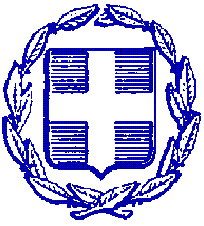 ΕΛΛΗΝΙΚΗ ΔΗΜΟΚΡΑΤΙΑΕΠΙΜΕΛΗΤΗΡΙΟ ΑΙΤΩΛΟΑΚΑΡΝΑΝΙΑΣΔΕΛΤΙΟ  ΤΥΠΟΥ              Αγρίνιο,  2 Νοεμβρίου 2022Εμπορικά καταστήματα: Επιτρέπεται η λειτουργία τους την ερχόμενη ΚυριακήΤο Επιμελητήριο Αιτωλοακαρνανίας ενημερώνει τις επιχειρήσεις-μέλη του ότι, σύμφωνα με τροπολογία που κατατέθηκε χθες στη Βουλή σε νομοσχέδιο του υπουργείου Κλιματικής Κρίσης και Πολιτικής Προστασίας,  επιτρέπεται η λειτουργία των εμπορικών καταστημάτων την ερχόμενη Κυριακή 6 Νοεμβρίου σε όλη τη χώρα, από τις 11 το πρωί ως τις 8 το βράδυ. Διευκρινίζεται ότι η λειτουργία είναι προαιρετική και όχι υποχρεωτική.Η ρύθμιση γίνεται μετά την κατάργηση των ενδιάμεσων περιόδων εκπτώσεων, κατά την οποία επιτρεπόταν η λειτουργία των καταστημάτων την πρώτη Κυριακή του Νοεμβρίου.Πρόκειται για μεταβατική ρύθμιση μέχρι την εφαρμογή νέου πλαισίου για την προαιρετική λειτουργία των καταστημάτων τις Κυριακές που θα τεθεί σε διαβούλευση.ΑΠΟ ΤΗ ΔΙΟΙΚΗΣΗ